Planificando la argumentaciónTeniendo en consideración el contenido y estructura de la argumentación revisados en la guía anterior, podemos comenzar a preparar un breve texto argumentativo de tipo ensayo. No podrá superar una página y deberá contar con los elementos esenciales de la argumentación y con al menos dos tipos de razonamientos.Pueden investigar en redes sociales y en los medios de comunicaciones como portadas o tendencias del día (trending topics) proponiendo a modo de lluvia de ideas un listado de diversos temas. De este listado, seleccionarán un tema para argumentar (también puede ser a libre elección, pero actual y polémico), evaluarán su selección del tema con la siguiente pauta que les ayudará a planificar su argumentación. Sitio para examinar Trending Topics:  Tredinalia Chile https://www.trendinalia.com/twitter-trending-topics/chile/chile-today.html Si la mayoría de las respuestas (luego de marcar sí o no) son afirmativas, quiere decir que el tema tiene potencial y puede responder la columna de “respuesta”.Luego de seleccionado el tema, deberán elaborar las razones y evidencias de su argumentación. Dependiendo de los temas, podrán utilizar, textos, datos, cifras, palabras de expertos, citas, que servirán omo evidencias para apoyar su tesis. Para evaluar los argumentos escogidos pueden guiarse por los siguientes criterios: Pertinencia: ¿Se relacionan directamente con el tema de mi tesis?  Suficiencia: Los argumentos presentados, ¿apoyan en su conjunto la totalidad de los aspectos declarados en la tesis? Relevancia: ¿Mis argumentos abordan aspectos esenciales para sostener la tesis?También pueden guiarse por el siguiente organizador gráfico: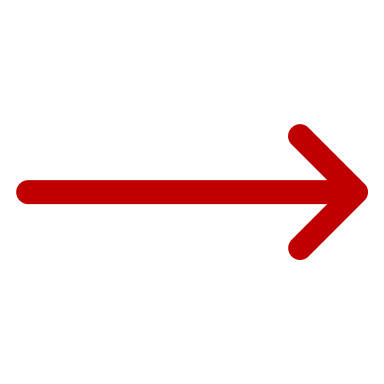 Para facilitar el proceso de escritura, pueden utilizar algúnos elementos como los que se proponen a continuación:Rúbrica para organizador gráfico de la argumentación (puntaje total: 18 pts.)El discurso argumentativo (Parte II) – 09 Noviembre 2020El discurso argumentativo (Parte II) – 09 Noviembre 2020El discurso argumentativo (Parte II) – 09 Noviembre 2020Objetivo de Aprendizaje: OA 06: Producir textos coherentes y cohesionados, para comunicar sus análisis e intepretaciones de textos, desarrollar posturas sobre temas, explorar creativamente con el lenguaje, entre otros propósitos: - aplicando un proceso de escritura según sus propósitos, el género discursivo seleccionado, el tema y la audiencia.- adecuando el texto a las convenciones del género y a las carácterísticas de la audiencia (conocimientos, intereses convenciones culturales).Objetivo de Aprendizaje: OA 06: Producir textos coherentes y cohesionados, para comunicar sus análisis e intepretaciones de textos, desarrollar posturas sobre temas, explorar creativamente con el lenguaje, entre otros propósitos: - aplicando un proceso de escritura según sus propósitos, el género discursivo seleccionado, el tema y la audiencia.- adecuando el texto a las convenciones del género y a las carácterísticas de la audiencia (conocimientos, intereses convenciones culturales).Objetivo de Aprendizaje: OA 06: Producir textos coherentes y cohesionados, para comunicar sus análisis e intepretaciones de textos, desarrollar posturas sobre temas, explorar creativamente con el lenguaje, entre otros propósitos: - aplicando un proceso de escritura según sus propósitos, el género discursivo seleccionado, el tema y la audiencia.- adecuando el texto a las convenciones del género y a las carácterísticas de la audiencia (conocimientos, intereses convenciones culturales).Nombre Estudiante: Nombre Estudiante: Curso: 3º Medio D – E – FRecuerda quedarte en casa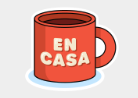 Resuelva sus dudas escribiendo un mail a: eparra@sanfernandocollege.clNo olvide incorporar su nombre, curso y nº de guía correspondiente.Atte. Profe Eric Parra M.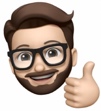 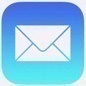 Trabaje con ánimo y optimismo#QuédateEnCasa@profesorericResuelva sus dudas escribiendo un mail a: eparra@sanfernandocollege.clNo olvide incorporar su nombre, curso y nº de guía correspondiente.Atte. Profe Eric Parra M.Trabaje con ánimo y optimismo#QuédateEnCasa@profesorericIndicadoresSí/NoRespuesta¿El tema seleccionado es controversial? ¿Por qué?, ¿cuál es la controversia?¿Tengo una postura clara respecto del tema? ¿Cuál es? ¿Cómo la puedo formular mejor?¿Tengo claro mi propósito respecto de este tema? ¿Cuál es?¿Puedo apoyar mi postura con algunos argumentos? ¿Cuáles?, ¿cuántos?¿Necesito investigar para dar más fuerza a mi postura? ¿Qué debo investigar?¿Mi postura aporta al debate sobre el tema? ¿Por qué?Tema de la argumentaciónTesisRazón 1Evidencia 1Razón 2Evidencia 2Razón 3Evidencia 3Recursos lingüísticosPreguntas orientadorasEjemplo de selección de recursoUso de modalizadores¿Qué grados de certeza tengo respecto de mi postura? Dependiendo de la respuesta, podría optar por:
Es indudable que... o Hasta cierto punto... En cierto modo... etc. Selección léxica¿Cómo selecciono estratégicamente las palabras que voy a usar en mi argumentación a partir del propósito que deseo lograr? ¿Utilizaré la expresión “alza de precios” o “correcciones del mercado”? ¿Usaré “indigentes” o “personas en situación de calle”? Uso de verbos¿Qué modos y tiempos verbales son los más adecuados para enunciar mi tesis y argumentos? Se encuentra en... (impersonal) Deberían... (Condicional)
Está (indicativo)
Solucionen (subjuntivo) Expresiones valorativas¿Qué expresiones utilizaré para valorar ideas, mostrar acuerdo, desacuerdo o neutralidad respecto del tema? Usaré:
“Una alternativa viable”,
“Una respuesta común”, “las condiciones desfavorables”. CriterioLogrado (3pts)En desarrollo (2pts)Por lograr (1pt)No observado (0pts)TesisLa postura está enunciada por medio de una afirmación debatible formulada a partir del tema. Es precisa y clara. La postura se expresa en una afirmación debatible. Esta contiene el tema. Es bastante clara y precisa. La postura presenta una afirmación no debatible, poco clara o imprecisa. No presenta tesis o la postura no queda clara.RazonamientosLos razonamientos de su postura son pertinentes, relevantes y
suficientes. Presenta a lo menos dos tipos de razonamientos diferentes.La mayor parte de los razonamientos son pertinentes, relevantes y suficientes. Presenta solamente un tipo de razonamiento o presenta dos incompletos. La mayor parte de sus razonamientos no son pertinentes, relevantes ni suficientes. Presenta un razonamiento pero no se comprende con claridad.No presenta razonamientos de ningún tipo.EvidenciasOfrece evidencias pertinentes, relevantes y suficientes para todos sus razonamientos. Ofrece evidencias pertinentes, relevantes y suficientes para la mayor parte de sus razonamientos. No ofrece evidencias pertinentes, relevantes ni suficientes. No
distingue entre razonamiento y evidencia. No incluye ningún tipo de evidencia.Recursos lingüísticosPresenta variedad de recursos lingüísticos y estos se encuentran combinados en función del propósito de la argumentación. Presenta algunos recursos lingüísticos y estos se encuentran relacionados con el propósito de la argumentación. Los recursos lingüísticos son escasos o no se relacionan con el propósito de la argumentación. No incluye ningún tipo de recurso lingüístico que permita Aspectos formalesNombre, curso, asignatura, nombre del colegio, nombre del profesor, integrantes.Cumple medianamente con los aspectos formales.Cumple parcialmente con los aspectos formales.No cumple con los aspectos formales solicitados.EntregaEl trabajo es entregado en la fecha estipulada, sin retraso, en el formato solicitado y mediante la plataforma indicada.El trabajo no es entregado en la fecha estipulada sino con retraso pero con excusa; o no corresponde pero se asemeja al formato solicitado; o no se envía mediante la plataforma indicada.El trabajo no es entregado en la fecha estipulada sino con retraso y sin excusa; o no corresponde ni se asemeja al formato solicitado; o no se envía mediante la plataforma indicada presentar excusa.No entrega trabajo, ni presenta excusa correspondiente.